Okulu		: Türk Telekom Anadolu Lisesi	Sınıfı	: ………………………………………..Adı – Soyadı	: ………………………………………TÜRK TELEKOM ANADOLU LİSESİ MÜDÜRLÜĞÜNE	………………………………………………………………………………………………………………………………………………………………………………………………………………………………………………………………………………………………………………………………………………	Gereğini bilgilerinize arz ederim.Adresi	: ………………………………..					Adı – Soyadı	 ………………………………...				…………………………Okulu		: Türk Telekom Anadolu Lisesi	Sınıfı	: ………………………………………..Adı – Soyadı	: ………………………………………TÜRK TELEKOM ANADOLU LİSESİ MÜDÜRLÜĞÜNE	………………………………………………………………………………………………………………………………………………………………………………………………………………………………………………………………………………………………………………………………………………	Gereğini bilgilerinize arz ederim.Adresi	: ………………………………..					Adı – Soyadı	 ………………………………...				…………………………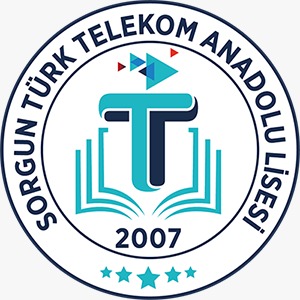 DOKÜMAN NOTTAL.D.33T.C.YAYIN NO01SORGUN KAYMAKAMLIĞIYAYIN TARİHİ20.06.2023TÜRK TELEKOM ANADOLU LİSESİ REVİZYON NO00MÜDÜRLÜĞÜREVİZYON TARİHİ…/…/….ÖĞRENCİ DİLEKÇE ÖRNEĞİKUR./BİR. KODU972465ÖĞRENCİ DİLEKÇE ÖRNEĞİSAYFA NOSayfa 1 / 1DOKÜMAN NOTTAL.D.33T.C.YAYIN NO01SORGUN KAYMAKAMLIĞIYAYIN TARİHİ20.06.2023TÜRK TELEKOM ANADOLU LİSESİ REVİZYON NO00MÜDÜRLÜĞÜREVİZYON TARİHİ…/…/….ÖĞRENCİ DİLEKÇE ÖRNEĞİKUR./BİR. KODU972465ÖĞRENCİ DİLEKÇE ÖRNEĞİSAYFA NOSayfa 1 / 1